STREDNÁ PRIEMYSELNÁ ŠKOLAPOVAŽSKÁ BYSTRICAPODMIENKY PREVÁDZKOVANIA VOZIDIELMIROSLAVA NOVOTNÁ2019STREDNÁ PRIEMYSELNÁ ŠKOLA POVAŽSKÁ BYSTRICAŠtudijný odbor: Prevádzka a ekonomika dopravyPODMIENKY PREVÁDZKOVANIA VOZIDIELPRAKTICKÁ ČASŤ ODBORNEJ ZLOŽKYMiroslava Novotná               Konzultant: Ing. Jana Kmeťová      Považská Bystrica 2019ABSTRAKTNOVOTNÁ, Miroslava: Podmienky prevádzkovania vozidiel. (Praktická časť odbornej zložky) / Stredná priemyselná škola Považská Bystrica 2019, 25 s.Témou praktickej časti odbornej zložky je popísať postup pri prihlasovaní vozidiel do evidencie na dopravnom inšpektoráte.Práca je rozdelená do šiestich kapitol. V úvodných kapitolách je opis postupov a dokladov spojených s prihlasovaním vozidiel. Tretia až piata kapitola sa venuje praktickým príkladom pri rôznych úkonoch na dopravnom inšpektoráte, na ktorých bol realizovaný výskum.Cieľom práce je vypracovať postup a chronologické úkony pri prihlasovaní a prevádzkovaní vozidiel. V závere práce sú spracované štatistické údaje evidencie vozidiel v Považskej Bystrici.Kľúčové slová: dopravný inšpektorát, evidenčné čísla, technický preukaz, kontrola originality, ..................................Poďakovanie (nepovinná časť, prípadne ho možno dať do úvodu)Ďakujem môjmu konzultantovi Ing. Petrovi Novákovi za cenné rady a pripomienky pri vypracovaní tejto práce. 		OBSAH				0	ÚVOD	6	1	PROBLEMATIKA A PREHĽAD LITERATÚRY	8	1.1	Charakteristika ultrazvuku	8	1.2	Mikrokontrolér Picaxe	9	1.3	Ultrazvukový modul HC-SR04	10	2	CIELE PRÁCE	11	2.1	Zosilňovanie elektrického signálu	8	2.2	Parametre elektronických zosilňovačov	9	2.3	Druhy zosilňovačov	10	2.4	Výkonové zosilňovače	11	3	MATERIÁL A METODIKA	13	3.1	Schéma diaľkomera	13	3.2	Zostavenie zariadenia	14	3.3	Programovanie mikrokontroléra a program v PC	16	3.4	Koncový stupeň	17	3.5	Mechanická zostava	18	3.6	Testovanie zariadenia	20	4	ZÁVER PRÁCE	23		ZOZNAM POUŽITEJ LITERATÚRY	25                PRÍLOHY	.... 26	          Príloha A – CD médium                Príloha B – Tabuľka                Príloha C – DotazníkZOZNAM SKRATIEK, ZNAČIEK A SYMBOLOV(nepovinná časť-SOČ)	Zoznam skratiek	SOČ – Stredoškolská odborná činnosť	BOZP – Bezpečnosť a ochrana zdravia pri práci	Zoznam značiek a veličín	Symbol	Jednotka	Význam – popis	U	V 	Elektrické napätie	I	A 	Elektrický prúd	R		Elektrický odpor	Z		Impedancia	f	Hz	FrekvenciaZOZNAM TABULIEK, GRAFOV A ILUSTRÁCIÍ(nepovinná časť-SOČ)	Zoznam tabuliek	Číslo tabuľky	Názov tabuľky	Strana	Tab. 1	Meranie vzdialenosti	10	Tab. 2			Tab. 3			Tab. 4			Tab. 5			ZOZNAM GRAFOV	Číslo obrázka	Názov obrázka	Strana	Graf 1	Frekvenčná charakteristika	13	Graf 2			Graf 3			Graf 4			ZOZNAM OBRÁZKOV	Číslo obrázka	Názov obrázka	Strana	Obr. 1	Bloková schéma	13	Obr. 2			Obr. 3			Obr. 4			Obr. 5			Obr. 6			Obr. 7			Obr. 8			Obr. 9			Obr. 100 ÚVOD 
	(prácu píšeme v 1.osobe množ. čísla v minulom čase, alebo trpnom rode, napr.sme sa rozhodli, bolo namerané ap.)	V predkladanej práci sme sa rozhodli riešiť problematiku elektronického merania vzdialeností ultrazvukom s podporou mikrokontroléra typu Picaxe. Vzdialenosť sme indikovali opticky a akusticky. Dôvodom pre vypracovanie predkladanej práce bolo rozšírenie teoretických znalostí a praktických zručností z oblasti modernej aplikovanej elektroniky.	 Hlavným cieľom práce bolo skonštruovanie funkčného vzorku elektronického  diaľkomera merajúceho vzdialenosť od 2cm do 400cm. Zhotovené zariadenie možno použiť aj ako parkovací senzor do automobilu.
Problematika a prehľad literatúryCharakteristika ultrazvuku		Ultrazvukom nazývame elektromagnetické vlnenie s frekvenciou vyššou ako 20kHz [1].1.2  Mikrokontrolér Picaxe	Ilustrácie sú obrázky obsahujúce grafy, diagramy, mapy, schémy a pod. Nie je potrebné rozlišovať rozličné typy ilustrácií, stačí, ak sa všetky označia ako „Obrázok”. Všetky ilustrácie musia byť očíslované súvislým radom číslic v celej práci a musia mať titulky (názov obrázku) pri každom obrázku. Text titulku musí byť pochopiteľný aj bez kontextu. Majú sa zaradiť bezprostredne za textom, kde sa spomínajú po prvýkrát (najlepšie na tej istej strane). Obrázok by mal byť podľa možnosti centrovaný. Pri odkazovaní na daný obrázok v texte použijeme odkaz uvedený v zátvorke (). 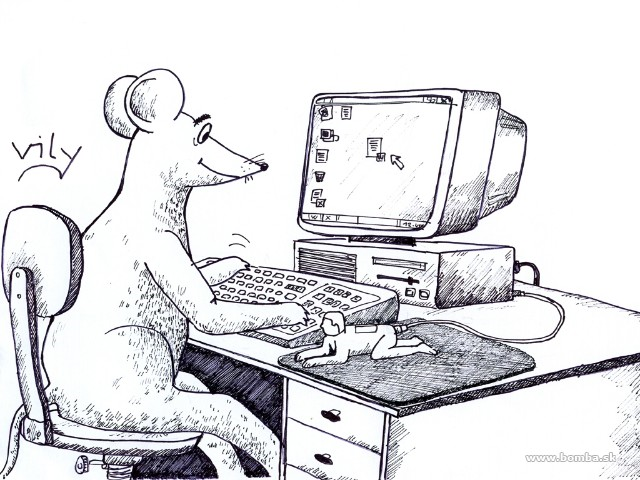 Obr. 1	  Názov obrázka1.3 Ultrazvukový modul HC-SR04	Tabuľky (Tab. 1) prezentujú myšlienky a tvrdenia popisované v práci. Akýkoľvek tabuľkový materiál, ktorý sa skladá z viac než štyroch alebo piatich riadkov, by mal byť spracovaný do formy tabuľky. Popis a záhlavie tabuľky má byť zrozumiteľné samostatne bez odkazu na text. Záhlavia majú vyjadrovať druh veličiny a typy jednotiek vo forme „veličina/jednotka”, je potrebné používať rovnaké symboly a skratky ako v texte. Každá tabuľka musí mať poradové číslo a titulok, umiestnený zvyčajne nad tabuľkou. Tabuľka by mala mať rovnakú orientáciu, ako text práce.                Tab. 1  Názov tabuľkyCiele práce	Pri tvorbe práce sme si stanovili nasledovné čiastkové ciele:1. vedieť aplikovať teoretické poznatky z ultrazvuku na meranie vzdialeností – popísať podrobnejšie2. vytvoriť časový diagram signálov z modulu HC-SR04 – nakresliť obrázok3. porozumieť elektrickému zapojeniu obvodovej schémy diaľkomera, napísať z akého zdroja sme čerpali4. oboznámiť sa so základmi programovania mikrokontroléra typu Picaxe5. odskúšať funkčnosť diaľkomera na nespájkovateľnom poli6. navrhnúť rozmiestnenie elektronických súčiastok na univerzálnom plošnom spoji a zrealizovať obvodové prepojenie7. oživiť zariadenie a vykonať testy merania vzdialeností8. navrhnúť mechanickú konštrukciu zariadeniaMateriál a metodika3. 1 Schéma diaľkomera	Pre praktickú realizáciu bolo potrebné naštudovať odbornú literatúru. Inšpirovali sme sa elektronickým zapojením publikovaným v odbornom časopise [2]. Obvodová schema je znázornená na obr. …popísať spôsob komunikácie, uviesť zoznam použitých súčiastok3.2  Zostavenie zariadenia	Skúšobnú vzorku zariadenia sme zrealizovali na tzv. nespájkovateľnom poli ako je znázornené na obr. 3.3 Programovanie mikrokontroléra a program v PC	V programovom editore (Picaxe Programming Editor), obr.  sme napísali prvý program, ktorý bude kontrolovať zadané vzdialenosti. Výstupom je akustický signál v piezoelektrickom meniči a súčasné rozsvietenie LED diódy. Výpis programu: 3. 4 Plošný spoj zariadenia3.5 Mechanická zostava3.6 Testovanie zariadenia Záver  práceZoznam použitej literatúryPríklad zoznamu použitej literatúry:KALAŠ, Ivan. – BLAHO, Andrej.: Tvorivá informatika. 1. zošit z programovania. Bratislava: SPN - Mladé letá, 2007. 48. s. ISBN 80-10-01723-2CIMBALA, Roman – BALOGH, Jozef – DŽMURA, Jaroslav: Diagnostika výkonových transformátorov s využitím prvkov umelej inteligencie 1. In: Elektrotechnický magazín ETM. roč. 14, č. 1 (2004), s. 8-9.Kolektív autorov: Štátny vzdelávací program. [online] Bratislava> ŠPU v Bratislave, 2008. Aktualizované 14.2.2010 [cit. 2010-02-17]. Dostupné na internete: <http://new.statpedu.sk/sk/filemanager/download/987>Elektronické diplomové a dizertačné práce SR: ETD SK. [online]. Košice : ETD SK, 2004. Aktualizované 14-2-2005 [cit 2005-03-10]. Dostupné na internete: <http://www.etd.sk/>.KATUŠČÁK, Dušan: Ako písať záverečné a kvalifikačné práce. Nitra: Enigma, 2004. 162 s. il. ISBN  80-89132-10-3Prílohy1.A1.B1.C1.Dprezentácie10121311videá7463počítačové hry5634blogy6878postery4356